О составе  постоянной комиссии   по благоустройству, экологии и землепользованию             Рассмотрев предложенные кандидатуры, и в соответствии с Гл.4 ст.14 Регламента Совета Ромодановского сельского поселенияСовет Ромодановского сельского поселения  р е ш и л:	1. Утвердить постоянную комиссию Совета Ромодановского  сельского поселения по благоустройству, экологии и землепользованию в следующем составе:	Баршис Елена Анатольевна		- председатель комиссии,                                депутат избирательного   округа №5                       члены комиссии:           Кудряшов Сергей Сергеевич          - депутат избирательного    округа    №3                  Ипатов Владимир Юрьевич	-                депутат избирательного      округа №7Глава Ромодановского сельского поселения					                      И.А. ЧекалинаСОВЕТ РОМОДАНОВСКОГО СЕЛЬСКОГО ПОСЕЛЕНИЯ АЛЕКСЕЕВСКОГОМУНИЦИПАЛЬНОГО РАЙОНАРЕСПУБЛИКИ ТАТАРСТАН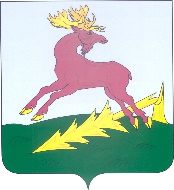 ТАТАРСТАН РЕСПУБЛИКАСЫАЛЕКСЕЕВСКМУНИЦИПАЛЬ РАЙОНЫНЫҢРОМОДАН АВЫЛҖИРЛЕГЕ  СОВЕТЫРЕШЕНИЕ09.11.2020С.РомоданКАРАР№ 8